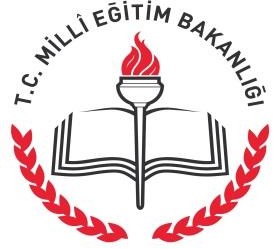 2018-2019EĞİTİM ÖĞRETİM YILI CUMHURİYET ORTAOKULU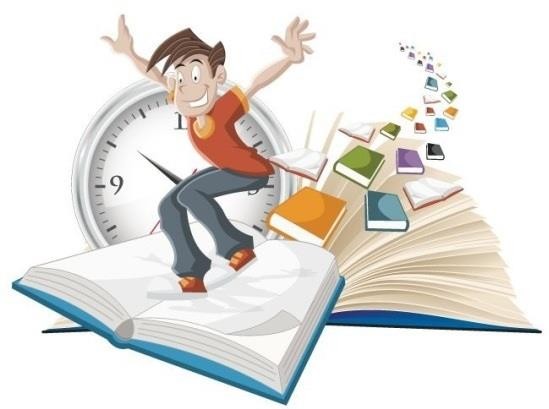 VERİMLİ DERS ÇALIŞMA YÖNTEM ve TEKNİKLERİ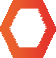 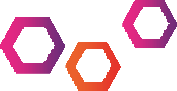 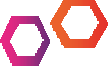 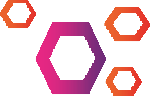 HİÇ BİR ŞEYE İHTİYACIMIZ YOK. YALNIZ BİR ŞEYE İHTİYACIMIZ VAR:ÇALIŞMAK!‘‘M. KEMAL ATATÜRK’’VERİ MLİ DERS ÇALIŞ MA NEDİ R?Verimli ders çalışma, zamanı amaç doğrultusunda planlı ve programlı kullanmaktır.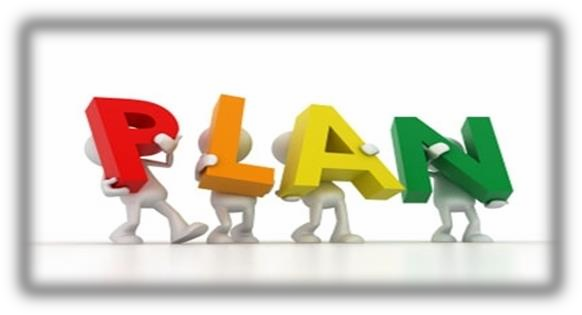 Başarılı bir okul hayatında verimli bir şekilde ders çalışma yollarını bilmenin çok önemli rolü vardır.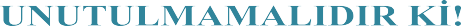 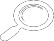 Belli bir plan ve programa göre çalışıldığı takdirde hem ders çalışmak, hem de diğer etkinlikler için zaman ayırmak mümkündür.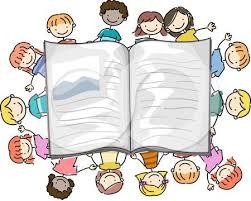 ÖNEMLİ OLAN BİLİNÇSİZCE ÇOK ÇALIŞMAK DEĞİL, VERİMLİ DERS ÇALIŞMA YOLLARINI İYİ BİLEREK ETKİLİ ÇALIŞMAKTIR.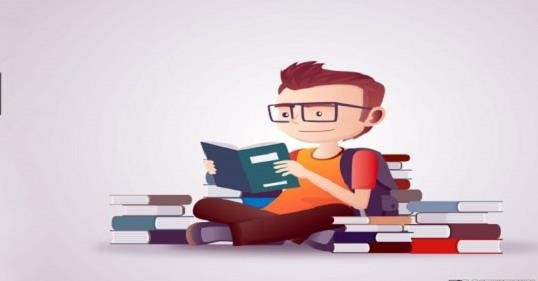 BAŞARI İÇİN	ETKİLİ ÇALIŞMAEtkili çalışmak, belirlenmiş amaçlar ve belirlenmiş öncelikler doğrultusunda zamanı programlı olarak kullanmaktır.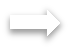 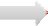 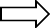 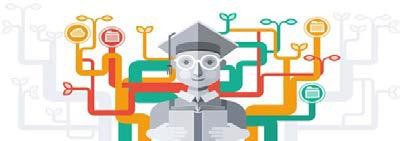 VERİMLİ DERS ÇALIŞMA YÖNTEMLERİ?HEDEF BELİRLEMEPLÂN YAPMAİYİ BİR ORTAMDANYARARLANMAMOTİVASYONU SAĞLAMAKONSANTRASYONU SAĞLAMAVERİMLİ ÇALIŞMAYI BİLMEHEDEF BELİRLEMEÖncelikle hedef belirleyin. Her çalışma bir amaca, hedefe yönelik olmalıdır.KULAĞA KÜPE OLSUN!‘‘Hedefi olmadan ilerleyen gemiye,hiçbir rüzgar yardım etmez’’ PLANLI ÇALIŞMAKÇalışmada plan; "nasıl", "ne zaman" ve "nerede" çalışacağınıza karar vermek demektir.Plan yapılmadan çalışmak bireyde karmaşıklığa, dikkatsizliğe, yorgunluğa, isteksizliğe, bitkinliğe neden olur.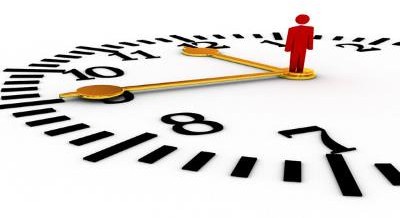 ÇALIŞMA ORTAMIDers çalışırken genellikle aynı ortamı tercih edilmelidir. Çalışma yeri derli toplu, sabit ve sakin olmalı, ayrıca ışık, ısı gibi fiziksel sorunları da çözümlenmiş olmalıdır.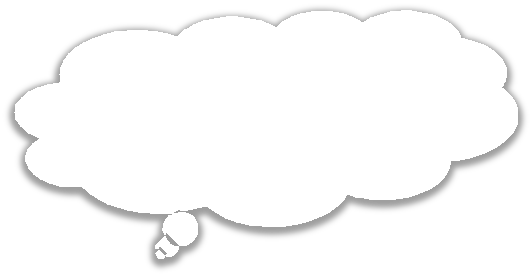 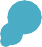 MOTİVASYONMotivasyon bir şeyleri yapma arzusu, hedefe ulaşma adına duyulan istektir.Motivasyonun 3 temel özelliği bulunmaktadır: 1-Harekete geçirici 2-Hareketi devam ettirici 3-Hareketi olumlu yöne yöneltici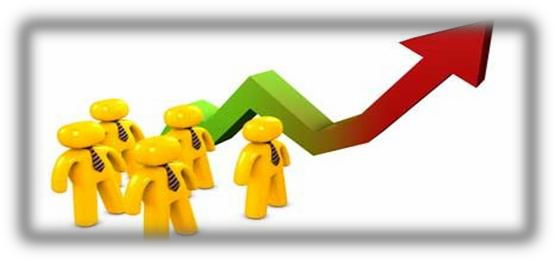 Çalışma azminiz azaldığında hedefinizi ve ulaşacağınız güzellikleri düşünün, hayal edin.KONSATRASYONKonsantrasyon, bir konuya zihinsel olarak belli bir süre odaklanabilmektir.Konsantrasyonu etkileyen bazı etkenler: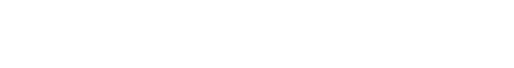 1-Sağlık sorunları 2-Hayal kurma3-Çalışma ortamı4-Uykusuzluk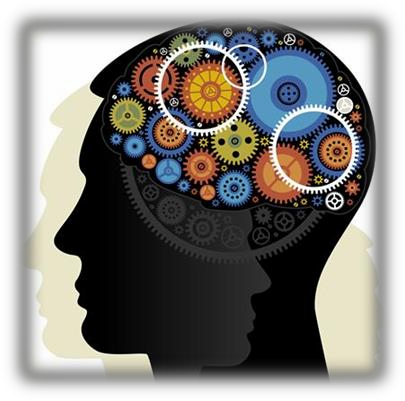 VERİMLİ ÇALIŞMAYI BİLMEVerimli ders çalışma, zamanı amaç doğrultusunda planlı ve programlı kullanmaktır. Bunun için;1-ÖN HAZIRLIK2-DİNLEME3-OKUMA4-NOT TUTMA5-TEKRAR olmalıdır.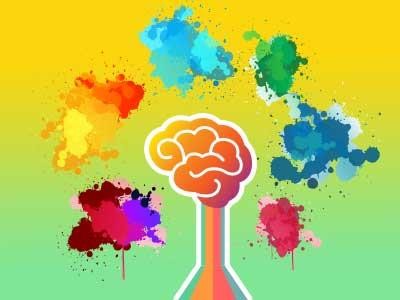 ‘‘İYİ BİR BAŞLANGIÇ YARI YARIYA BAŞARI DEMEKTİR’’ANDRE GIDEDERS ÇALIŞIRKEN NASIL BİR ZAMANLAMA SİZE EN İYİ VERİMİ SAĞLAR?40’ + 10’ + 10’ = 60’40’:DERS ÇALIŞMA10’:ÇALIŞANLARA TEKRAR10’:DİNLENMEYANLIŞ ÇALIŞMA ALIŞKANLIKLARI*AMAÇSIZ ÇALIŞMAK*PLANSIZ DAĞINIK ÇALIŞMAK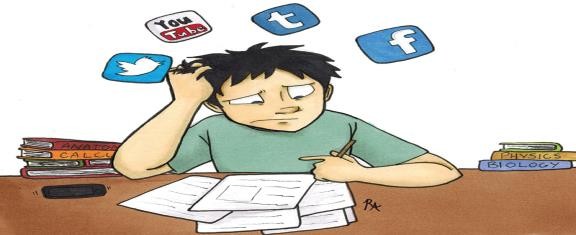 *SABİT BİR YERDE ÇALIŞMAMAK*YATARAK VE DAĞINIK DERSÇALIŞMAK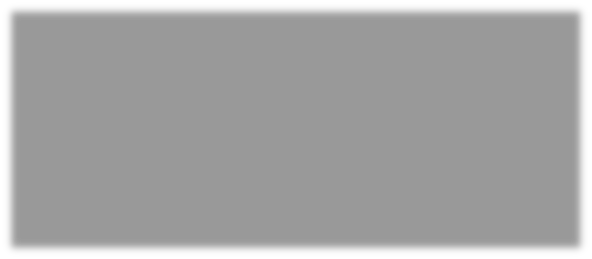 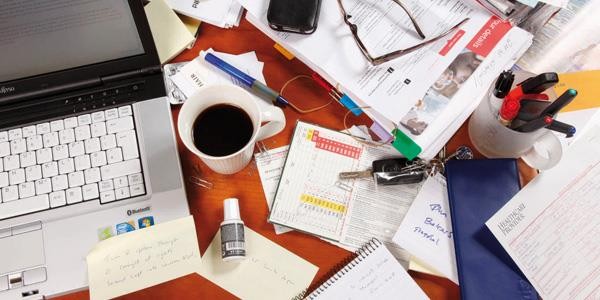 *TELEVİZYON KARŞISINDA DERS ÇALIŞMAK*MÜZİK DİNLEYEREK DERS ÇALIŞMAK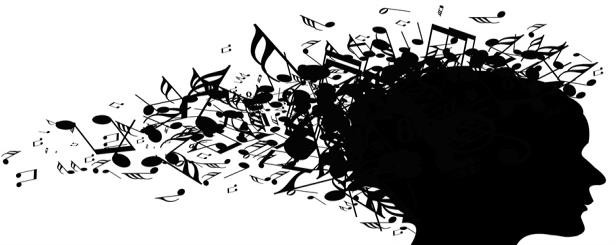 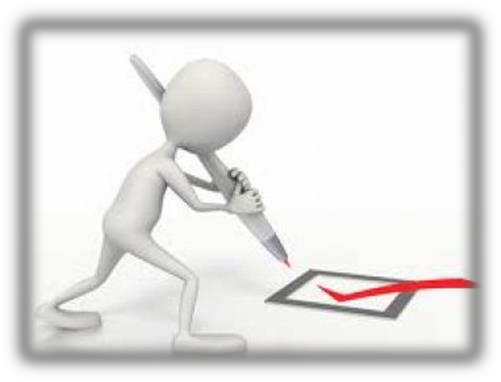 *EZBERLEYEREK ÖĞRENMEYE ÇALIŞMAK*DÜZENLİ TEKRAR YAPMAMAK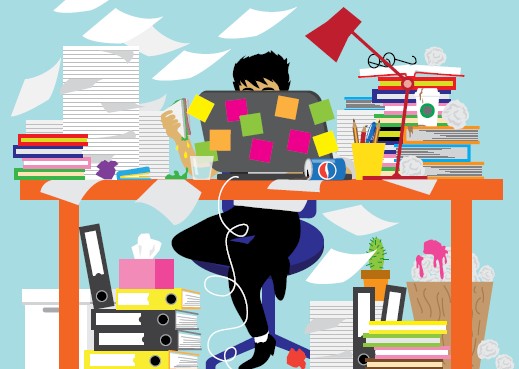 *UYGUN DİNLENME ARALIĞI VERMEMEK--------------------------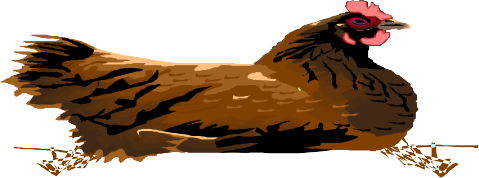 YATARAK BAŞARIYA ULAŞAN TEK CANLI TAVUKTUR 